Die Planungsinstrumente der Örtlichen Raumordnung der Gemeinde Grundlsee ist aufgrund der gesetzlichen Bestimmungen zu überarbeiten bzw. fortzuführen. Aufgrund des Vorliegens wesentlich geänderter Planungsvoraussetzungen, beabsichtigter neuer Zielsetzungen und aus Anlass der Revision hat die Gemeinde Grundlsee vor, das geltende Örtliche Entwicklungskonzept Nr. 4.00 samt Entwicklungsplan und den geltenden. Flächenwidmungsplan Nr. 3.00 zu überarbeiten.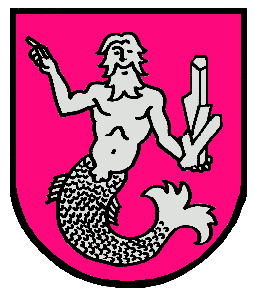 Es sind daher alle Gemeindebürger/-Innen zur Bekanntgabe von Planungsinteressen innerhalb der dafür vorgesehenen Frist von 22.05.2023 bis 18.08.2023 eingeladen.GRUNDSTÜCK(E) Nr.:		Katastralgemeinde:	 Grundlsee		Geplante Festlegungen der angeführten Grundstücke bzw. Teile davon im Flächenwidmungsplan alsBauland		Freiland/Sondernutzung		…………………………………………………………………………………………………………..Verkehrsflächen		Das Grundstück bzw. Teile davon sollen wie folgt verwendet werden:WohnnutzungGewerbliche NutzungVerwendung als Vorbehaltsfläche (für öffentliche Einrichtungen, Wohnzwecke, gewerbliche Nutzungen)Verwendung als Freizeit-, ErholungseinrichtungZur Veräußerung als ……………………………………………………….Zufahrt:		Wasserversorgung:		Abwasserbeseitigung:		Energieversorgung:		Das Vorhaben soll innerhalb der nächsten   0-5  -    6-10   -   11-15	Jahren verwirklicht werden.Freiland für folgenden Zweck:		Weitere Anregungen für die Revision 5.00………………………………	…………………………………………………………………………………………………………………………………………………………..……………………………………………………………………………………………………………………………………………………………………..Datum:			Unterschrift:		BITTE KATASTERAUSSCHNITT BEILEGEN!Der Flächenwidmungsplan wird spätestens alle 10 Jahre überarbeitet.Es wird ausdrücklich darauf hingewiesen, dass nicht garantiert werden kann, dass im rechtskräftigen Flächenwidmungsplan ausgewiesenes Bauland bei der vorgesehenen Revision des Flächenwidmungs-planes beibehalten wird (z.B. geltender Gefahrenzonenplan der Wildbach- und Lawinenverbauung).Gemeinde GrundlseeBräuhof 97  A-8993 Grundlsee  Telefon: +43 3622 8533-0 Fax: +43 3622 8533-411| E-Mail: gemeinde@grundlsee.atANREGUNG ZUR ERSTELLUNG DES ÖRTLICHEN ENTWICKLUNGSKONZEPTES Nr.5.00 UND DES FLÄCHENWIDMUNGSPLANES Nr. 5.00DER GEMEINDE GRUNDLSEELaufendeNummerINTERESSENT(IN)Name:		Adresse:		Tel.: 		Eingangsstempel GemeindeDer/Die Interessent/in ist Eigentümer/in der angegebenen Grundstücke:janeinDer/Die Interessent/in meldet Eigenbedarf an:janein